KHUNG MA TRẬN ĐỀ KIỂM TRA BẢNG ĐẶC TẢ ĐỀ KIỂM TRAĐỀ 1:A. TRẮC NGHIỆM (7 điểm) chọn đáp đúng nhấtCâu 1: Nếu không có công cụ Tìm kiếm trong phần mềm Soạn thảo văn bản, em sẽ  gặp khó khăn nào trong những khó khăn được kể ra sau đây?Không thể tìm được một từ nào đó trong một văn bản dài.Rất mất thời gian khi muốn biết một từ cần tìm ở những vị trí nào trong một văn bản dài.Không thể biết tất cả các vị trí của từ cần tìm trong văn bản.Chắc chắn nhầm lẫn khi đếm số từ cần tìm trong một văn bản dài.Câu 2: Giữa các từ dùng mấy kí tự trống để phân cách?1.			B. 2				C. 3				D. 4Câu 3: Để gõ dấu huyền, sắc, hỏi, ngã, nặng theo kiểu Telex tương ứng với những phím nào?f, s, j, r, x.		B. s, f, r, j, x.		C. f, s, r, x, j.		D. s, f, x, r, j.Câu 4: Điền từ hoặc cụm từ (chính xác, tìm kiếm, thay thế, yêu cầu) vào chỗ chấm thích        hợp để hoàn thành đoạn văn bản dưới đây:“Công cụ Tìm kiếm và …(1)… giúp chúng ta tìm kiếm hoặc thay thế các từ hoặc cụm từ theo yêu cầu một cách nhanh chóng và chính xác.”Thay thế. 			B. Tìm kiếm. 		C. Xóa.		D. Định dạng.Câu 5: Thao tác nào không phải là thao tác định dạng văn bản?Căn giữa đoạn văn bản. 				B. Chọn chữ màu xanh.C. Thay đổi kiểu chữ thành chữ nghiêng.		D. Thêm hình ảnh vào văn bản.Câu 6: Trong soạn thảo Word, muốn định dạng văn bản theo kiểu danh sách liệt kê dạng ký hiệu và số thứ tự, ta thực hiện:A. Tools / Bullets and Numbering.			B. Format / Bullets and Numbering.C. File / Bullets and Numbering.			D. Edit / Bullets and Numbering.Câu 7: Hãy chọn phương án đúng. Để tự động đánh số trang ta thực hiệnA. Insert \ Page Numbers.				B. File \ Page Setup.C. Insert \ Symbol					D. Cả ba ý đều sai.Câu 8: Khi soạn thảo văn bản Word, thao tác nào cho phép để mở nhanh hộp thoại Find   and Replace (tìm kiếm và thay thế):A. Ctrl + X.		B. Ctrl + A.			C. Ctrl + C.			D. Ctrl + F.Câu 9: Những phát biểu nào sau đây là sai khi nói về lợi ích của định dạng trang? Vì sao?Trình bày trang văn bản với lề trái và lề phải hợp lí.Trình bày trang văn bản với lề trên và lề được hợp lí.Trình bày trang văn bản với độ dãn cách phù hợp giữa các đoạn.Chọn khổ giấy và hƣớng in cho trang văn bản một cách phù hợp.Câu 10: Để tìm kiếm từ “Học tập” trong văn bản ta cần thực hiện:Chọn thẻ home -> Editing -> Find				B. Nhấn tổ hợp CTRL + FC. Tất cả 2 đáp án đều đúng					D. Tất cả 2 đáp án đều saiCâu 11: Công cụ nào của chương trình soạn thảo văn bản Word cho phép tìm nhanh các  cụm từ trong văn bản?Lệnh Find trong nhóm Editing của dải lệnh HomeLệnh Find and Replace trong nhóm Editing của dải lệnh HomeLệnh Search trong bảng chọn FileLệnh Replace trong bảng chọn EditCâu 12: Để tìm nhanh 1 từ hay 1 dãy các kí tự, ta thực hiện như sau:Nháy chuột vào bảng chọn Edit → Find → xuất hiện hộp thoại Find and Replace.Nhập từ cần tìm vào hộp [.	].Nhấn chọn nút Find Next trên hộp thoại để thực hiện tìm.Find Next.		B. Find What. 		C. Find.		D. Edit.Câu 13: Nội dung của các ô trong bảng có thể chứa:Bảng.		B. Hình ảnh. 		C. Kí tự (chữ, số, kí hiệu,. ).  	Cả A, B, C.Câu 14: Để chia ô đang chọn trong bảng (Table) thành nhiều ô, ta dùng lệnh:Table - Merge Cells.					B. Format - Merge Cells.C. Table - Split Cells.					D. Format - Split Cells.B. TỰ LUẬN: (3 Điểm)Câu 1 (1.0 đ): Quan sát sơ đồ tư duy sau đây, em hãy cho biết Chủ đề trung tâm là gì?    Chủ đề trung tâm được phân thành những ý chính (chủ đề nhánh) là gì?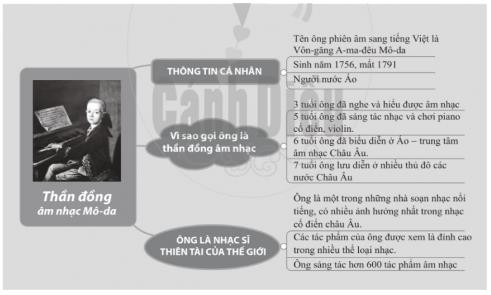 Câu 2 (1.0 đ): Hãy kể tên các thành phần của văn bản?Câu 3 (1,0 đ): Ghép mỗi lệnh ở cột bên trái với ý nghĩa của chúng ở cột bên phải cho phù hợp.ĐÁP ÁN VÀ BIỂU ĐIỂMA. TRẮC NGHIỆM (7 đ) Mỗi câu đúng 0.5 điểmTỰ LUẬN (3 đ)UBND HUYỆN AN LÃOTRƯỜNG THCS THÁI SƠNĐỀ KIỂM TRA GIỮA HỌC KÌ II - NĂM HỌC 2023-2024MÔN TIN HỌC LỚP 6Thời gian: 45 phút Cấp độ Chủ đềNhận biếtNhận biếtThông hiểuThông hiểuVận dụngVận dụngVận dụngVận dụngCộngCấp độ Chủ đềNhận biếtNhận biếtThông hiểuThông hiểuCấp độ thấpCấp độ thấpCấp độ caoCấp độ caoCộngCấp độ Chủ đềTNK QTLTNKQTLTNKQTLTNK QTLCộng1. Tìm  kiếm vàthay thế trong soạn thảo văn bảnNhận biết ý nghĩa các nút    lệnh. Nhận biết ý nghĩa các nút    lệnh. Các lệnh khi thực hiện tìm kiếm và thay thếCác lệnh khi thực hiện tìm kiếm và thay thếSố câu325Số điểm1.51.02.5Tỉ lệ (%)1510252. Trình bày trang, định dạng và in văn bảnNhận biết ý nghĩa các nút  lệnh.HS biết được các thao tác cơ bản khi định dạng văn bản.Nhận biết ý nghĩa các nút  lệnh.HS biết được các thao tác cơ bản khi định dạng văn bản.HS hiểu được các lệnh định dạng một đoạn văn bản, một trang văn bản.HS hiểu được các lệnh định dạng một đoạn văn bản, một trang văn bản.Thực hiện việc lập văn        bảnSử dụng được  những lệnh để căn chỉnh lề của các đoạn văn bản.Thực hiện việc lập văn        bảnSử dụng được  những lệnh để căn chỉnh lề của các đoạn văn bản.Số câu4318Số điểm2.01.51.04.5Tỉ lệ (%)201510453. Trình bày thông tin ở dạng bảngNhận biết ý nghĩa các nút  lệnh.- HS biết được  khái niệm trình bày thông tin ở dạng bảngNhận biết ý nghĩa các nút  lệnh.- HS biết được  khái niệm trình bày thông tin ở dạng bảng- Hs hiểu được  các lệnh trong  điều chỉnh hàng, cột trong trình bày thông tin ở dạng bảng.- Hs hiểu được  các lệnh trong  điều chỉnh hàng, cột trong trình bày thông tin ở dạng bảng.Thực hiện         chèn và định dạng bảng  theo  mẫuThực hiện         chèn và định dạng bảng  theo  mẫuSố câu1113Số điểm0.50.512.0Tỉ lệ (%)5510204. Sơ đồ tư duy HS hiểu được cách tổ chức thông tin trong sơ đồ tư duy.HS hiểu được cách tổ chức thông tin trong sơ đồ tư duy.Số câu11Số điểm1.01.0Tỉ lệ (%)1010Tổng số câu5362117Tổng số điểm2.51.53.02.01.010Tỉ lệ (%)4040303020202020100TTChương/Chủ đềNội dung/Đơn vị kiến thứcMức độ đánh giáSố câu hỏi theo mức độ nhận thứcSố câu hỏi theo mức độ nhận thứcSố câu hỏi theo mức độ nhận thứcSố câu hỏi theo mức độ nhận thứcTTChương/Chủ đềNội dung/Đơn vị kiến thứcMức độ đánh giáNhận biếtThông hiểuVận dụngVận dụng cao1Chủ đề E: Ứng dụng tin học  1. Tìm  kiếm và thay thế trong soạn thảo văn bảnNhận biếtNhận biết ý nghĩa các nút    lệnh. (Câu 10, Câu 11, Câu 8)Thông hiểuCác lệnh khi thực hiện tìm kiếm và thay thế. (Câu 4, Câu 12)3TN2TN1Chủ đề E: Ứng dụng tin học  2. Trình bày trang, định dạng và in văn bảnNhận biếtNhận biết ý nghĩa các nút  lệnh. (Câu 6, Câu 3)HS biết được các thao tác cơ bản khi định dạng văn bản. (Câu 2, Câu 7)Thông hiểuHS hiểu được các lệnh định dạng một đoạn văn bản, một    trang văn bản. (Câu 1, Câu 5, Câu 9)Vận dụngThực hiện việc lập văn        bảnSử dụng được  những lệnh để căn chỉnh lề của các đoạn văn bản. (Câu 2)4TN3TN1TL1Chủ đề E: Ứng dụng tin học  3. Trình bày thông tin ở dạng bảngNhận biếtNhận biết ý nghĩa các nút  lệnh. HS biết được  khái niệm trình bày thông tin ở dạng bảng. (Câu 13)Thông hiểuHs hiểu được  các lệnh trong  điều chỉnh hàng, cột trong trình bày thông tin ở dạng bảng (Câu 14)Vận dụngThực hiện chèn và định dạng bảng    theo  mẫu. (Câu 3)1TN1TN1TL4. Sơ đồ tư duyVận dụng: HS hiểu được cách tổ chức thông tin trong sơ đồ tư duy.1TLTổngTổngTổng8TN6 TN3 TLTỉ lệ %Tỉ lệ %Tỉ lệ %40%30%30%Tỉ lệ chungTỉ lệ chungTỉ lệ chung70%70%30%30%1) Insert Lefta) Chèn thêm cột vào phía bên trái cột đã chọn2) Insert Rightb) Chèn thêm hàng vào phía dưới hàng đã chọn.3) Insert Abovec) Chèn thêm hàng vào phía trên hàng đã chọn..4) Insert Belowd) Chèn thêm cột vào phía bên phải cột đã chọn.Câu hỏi1234567891011121314Đáp ánBACADBADCCABDCCâuĐáp ánĐiểm1(1,0đ)Chủ đề trung tâm của sơ đồ tư duy là: Thần đồng âm nhạc Mô-da.- Chủ đề trung tâm của sơ đồ tư duy được phân thành 3 ý chính: Thần đồng âm nhạc Mô-da, Thông tin cá nhân, Ông là nhạc sĩ thiên tài của thế giới.0.50.52(1,0đ)Các thành phần của văn bản gồm:Kí tự: Là con chữ, số, ký hiệu, … là thành phần cơ bản nhất của văn bản.Từ là các kí tự gõ liền nhau.Dòng: Tập hợp các kí tự nằm trên cùng một đường ngang từ lề trái sang phải là một dòng.Đoạn: Nhiều câu liên tiếp, có liên quan với nhau và hoàn chỉnh về ngữnghĩa tạo thành một đoạn văn bản.Trang: Phần văn bản trên một trang in gọi là trang văn bản.0,50,53(1,0đ)1 – a2 – d3 – c4  –  b0,250,250,25    0,25Xác nhận của BGHTổ chuyên mônNgô Thị Thu ThanhGiáo viên ra đềPhạm Thị  Hòa